	Genève, le 25 avril 2014Madame, Monsieur,1	A sa dernière réunion, tenue à Genève du 24 mars au 4 avril 2014, la Commission d'études 15 a décidé, dans le cadre des études menées au titre de la Question 16/15 (Installations extérieures et équipements intérieurs connexes), d'établir deux questionnaires comme décrit ci-après.Questionnaire sur les techniques des microconduites et leur application dans le réseau d'accès Editeur: M. Nicola Di Buono (SIRTI S.p.A.); n.dibuono@sirti.itCe questionnaire vise à élaborer une nouvelle Recommandation UIT-T sur les solutions et les techniques d'installation de microconduites de télécommunication de la prochaine génération dans les conduites existantes (télécommunication, courant électrique, etc.) qui sont déjà considérées comme "pleines" du point de vue des techniques classiques.Questionnaire en ligne: https://www.surveymonkey.com/s/microduct-tech Mot de passe: sg15-microductQuestionnaire sur la mise en place d'une architecture FTTdp (fibre jusqu'au point de distribution)Editeur: M. Edoardo Cottino (SIRTI S.p.A.); e.cottino@sirti.itCe questionnaire porte sur les problèmes rencontrés par les fournisseurs et les opérateurs en ce qui concerne le déploiement d'une infrastructure et d'équipements FTTdp, afin d'élaborer des lignes directrices relatives aux bonnes pratiques.Questionnaire en ligne: https://www.surveymonkey.com/s/FTTdp Mot de passe: sg15-fttdp2	Le délai pour les réponses est fixé au 30 septembre 2014 afin de laisser suffisamment de temps pour leur analyse avant la prochaine réunion de la Commission d'études 15, qui se tiendra à Genève du 24 novembre au 5 décembre 2014.Veuillez agréer, Madame, Monsieur, l'assurance de ma haute considération.Malcolm Johnson
Directeur du Bureau de la
normalisation des télécommunicationsBureau de la normalisation
des télécommunications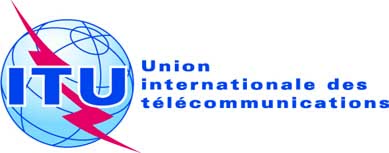 Réf.:Tél.:
Fax:
E-mail:Circulaire TSB 100COM 15/GJ+41 22 730 5515
+41 22 730 5853
tsbsg15@itu.int-	Aux Administrations des Etats Membres de l'Union;-	Aux Membres du Secteur UIT-T;-	Aux Associés de l'UIT-T;-	Aux établissements universitaires participant 
aux travaux de l'UIT-TCopie:-	Aux Président et Vice-Présidents de la Commission d'études 15;-	Au Directeur du Bureau de développement des télécommunications;-	Au Directeur du Bureau des
radiocommunicationsObjet:Questionnaires sur "les techniques des microconduites et leur application dans le réseau d'accès" et sur "la mise en place d'une architecture FTTdp (fibre jusqu'au point de distribution)"